Буклет по геометрии, как форма обобщения и систематизации знаний.Амелина Н.Ю., учитель математики, МБОУ «СОШ №41»Объем теоретического материала по геометрии в 10-11 классах значительный. Включает в себя большое количество понятий, формул, правил, алгоритмов. К выпускным экзаменам учащиеся порой приходят, растеряв достаточно большой пласт знаний просто потому, что используют самые известные, чаще других употребляемые формулы.Осознание связей между изучаемыми фактами и понятиями помогает осмыслить собственно знание, уменьшает нагрузку на память.Создание буклета, содержащего формулы и понятия по выбранной теме, помогает решить проблему обобщения и систематизации знаний. Ученик самостоятельно определяется с разделом геометрии, упорядочивает теоретический материал, помещает его в буклет, обсуждает логику построения материала с педагогом, презентует одноклассникам.Таким образом, учащиеся имеют набор буклетов по разделам геометрии. Отличие буклета от справочного материала заключается в осознанном отборе и изучении теории, постоянном использовании.Вниманию предлагаются 2 буклета, выполненные в программе Publisher: 1 по теме «Свойства медиан, биссектрис и высот треугольника», 2 по теме «Формулы окружности, вписанной и описанной».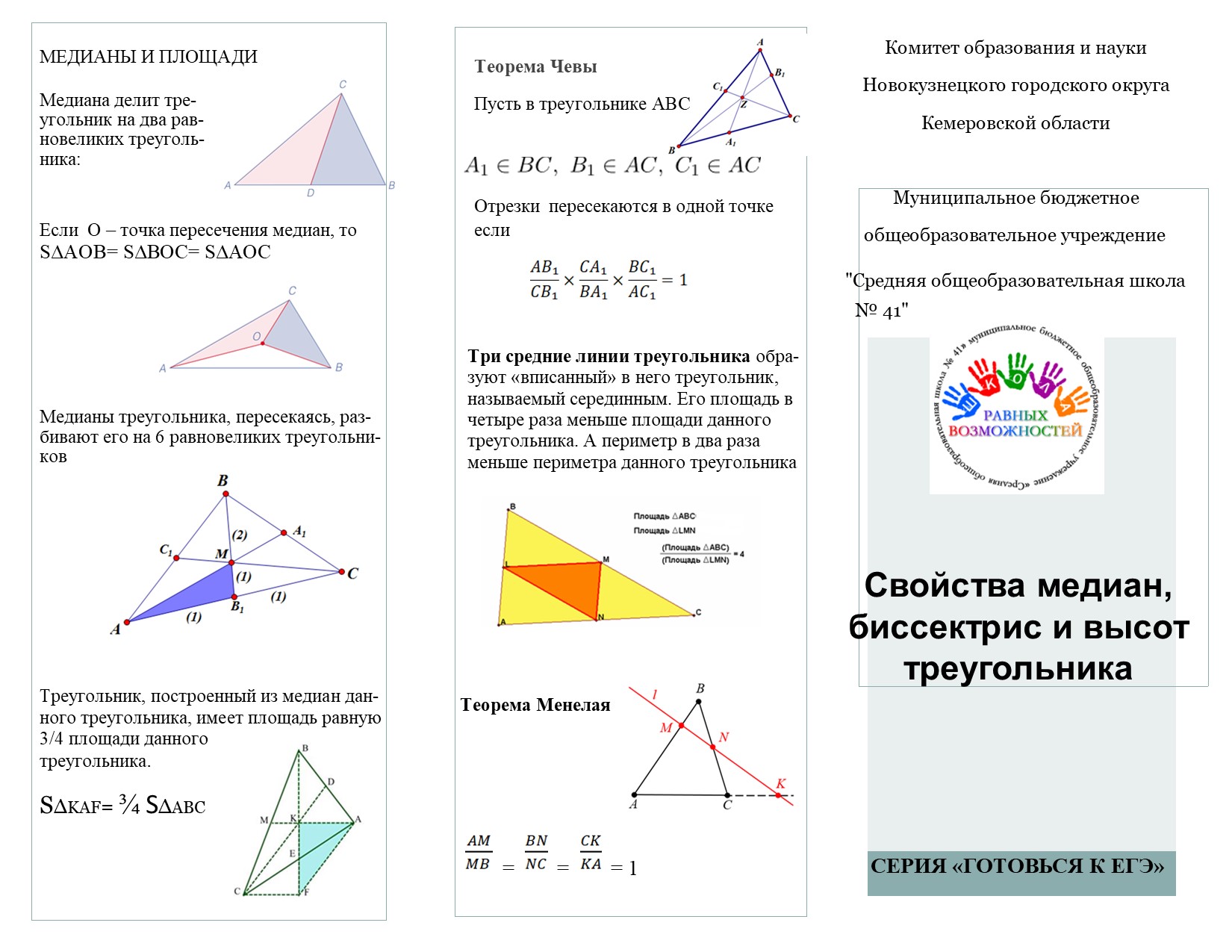 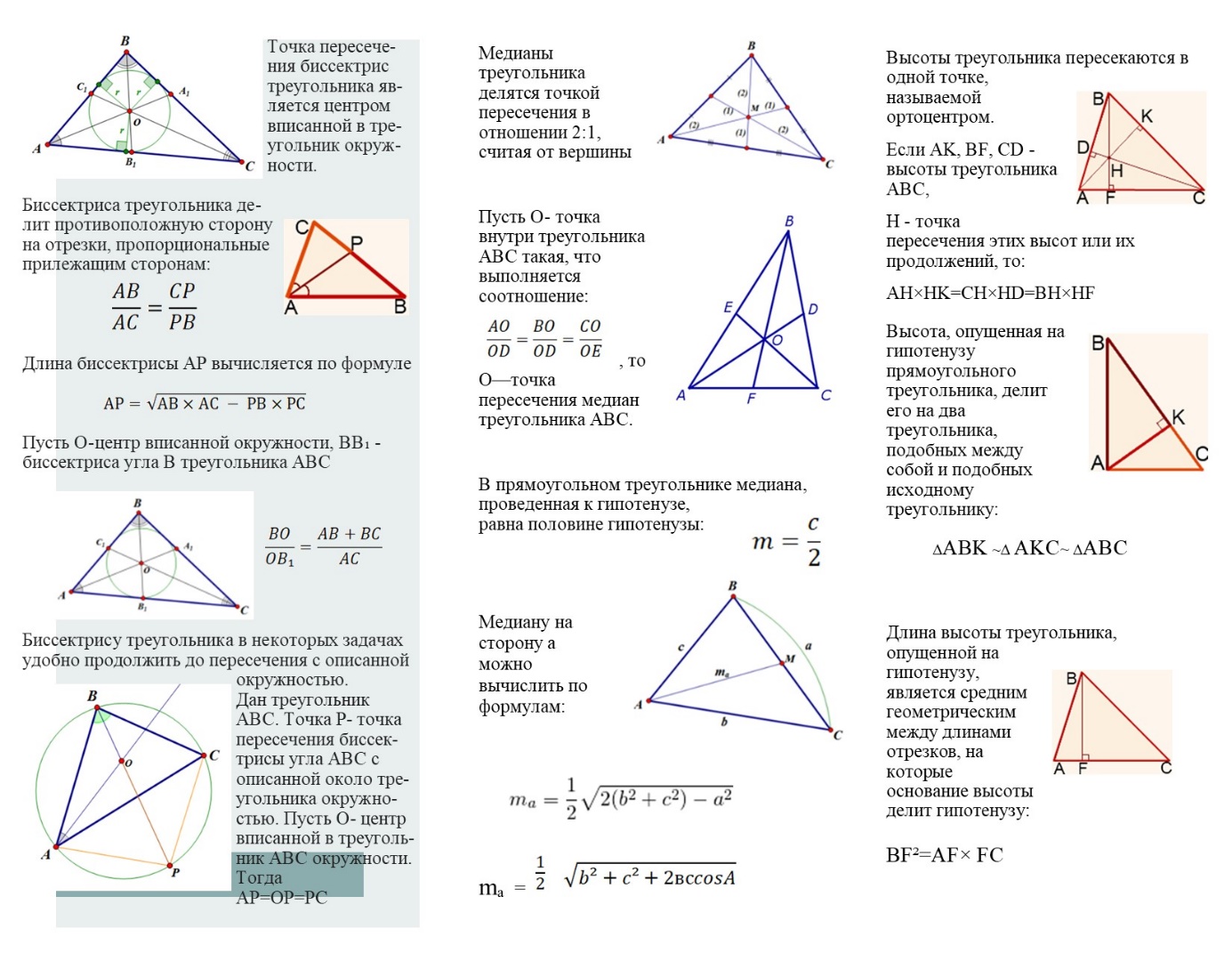 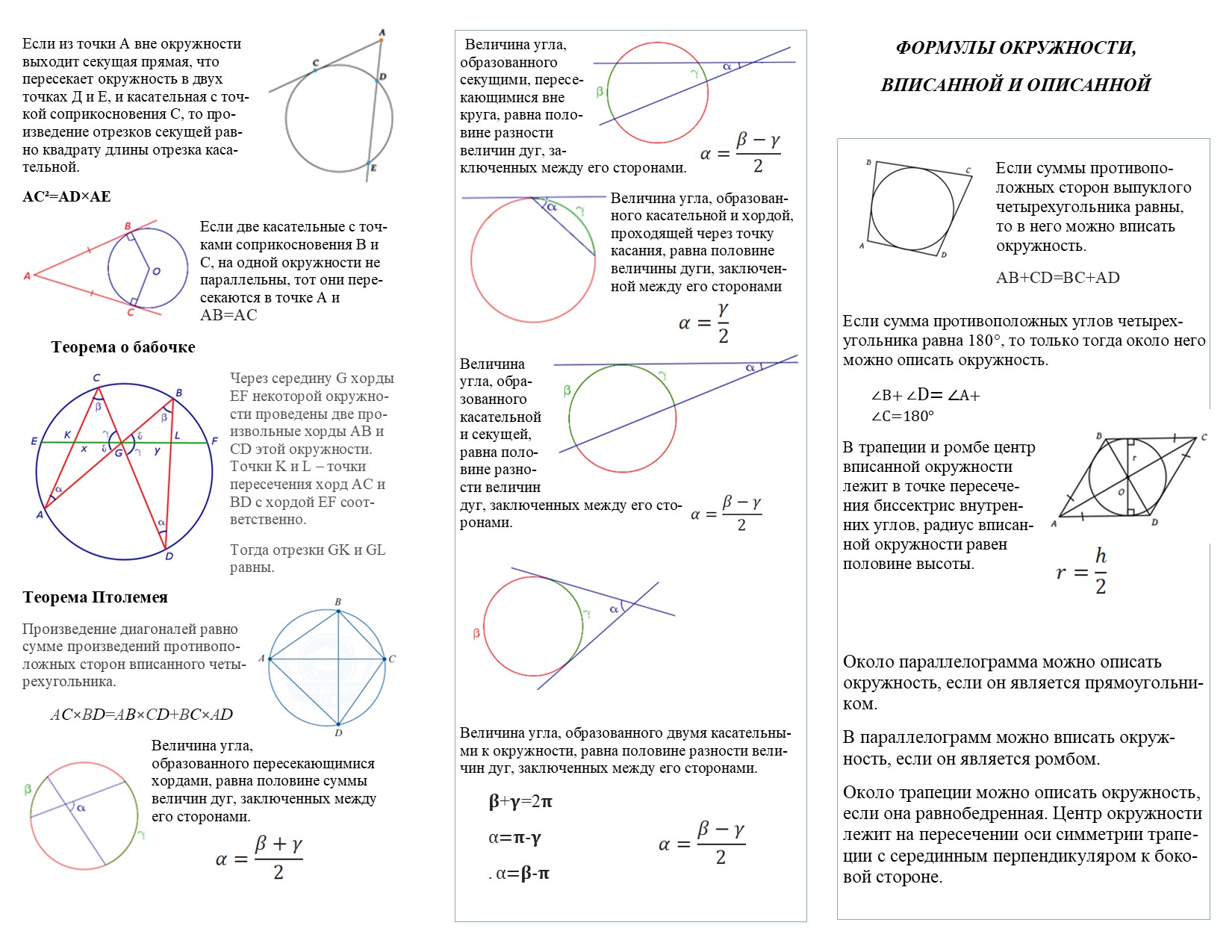 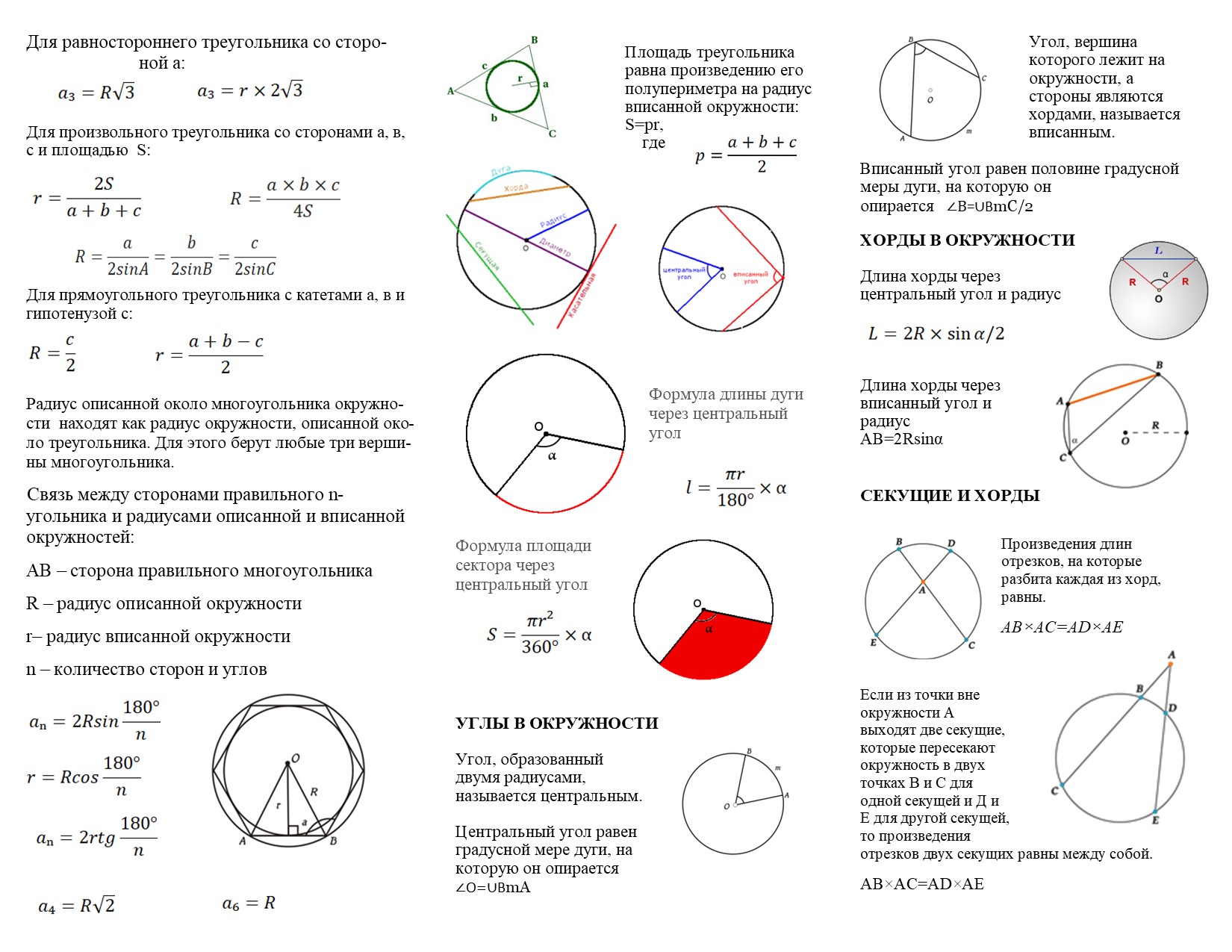 